作業スケジュール ガント チャート テンプレート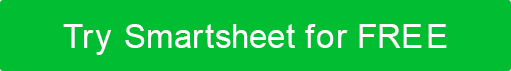 チームメンバー名役割今日の日付第1週目第1週目第1週目第1週目第1週目第2週目第2週目第2週目第2週目第2週目3週目3週目3週目3週目3週目4週目4週目4週目4週目4週目第5週目第5週目第5週目第5週目第5週目週の始まり00/01/000000/01/000000/01/000000/01/000000/01/000000/08/000000/08/000000/08/000000/08/000000/08/000000/15/000000/15/000000/15/000000/15/000000/15/000000/22/000000/22/000000/22/000000/22/000000/22/000000/29/000000/29/000000/29/000000/29/000000/29/0000日付1234589101112151617181922232425262930123活動MTWRFMTWRFMTWRFMTWRFMTWRFプロジェクト1タスク 1タスク 2タスク 3タスク 4タスク 5タスク 6タスク 7プロジェクト2タスク 1タスク 2タスク 3タスク 4タスク 5タスク 6タスク 7免責事項Web サイトで Smartsheet が提供する記事、テンプレート、または情報は、参照のみを目的としています。当社は、情報を最新かつ正確に保つよう努めていますが、本ウェブサイトまたは本ウェブサイトに含まれる情報、記事、テンプレート、または関連グラフィックに関する完全性、正確性、信頼性、適合性、または可用性について、明示的または黙示的を問わず、いかなる種類の表明または保証も行いません。したがって、お客様がそのような情報に依拠する行為は、お客様ご自身の責任において厳格に行われるものとします。